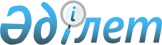 Созақ аудандық мәслихатының 2018 жылғы 27 желтоқсандағы № 216 "2019-2021 жылдарға арналған ауылдық округтер және кенттер бюджеті туралы" шешіміне өзгерістер енгізу туралы
					
			Мерзімі біткен
			
			
		
					Түркістан облысы Созақ аудандық мәслихатының 2019 жылғы 4 мамырдағы № 241 шешiмi. Түркістан облысының Әдiлет департаментiнде 2019 жылғы 15 мамырда № 5052 болып тiркелдi. Мерзімі өткендіктен қолданыс тоқтатылды
      Қазақстан Республикасының 2008 жылғы 4 желтоқсандағы Бюджет кодексінің 9-1-бабының 2-тармағына, 106-бабының 4-тармағына және 109-1-бабының 4-тармағына, "Қазақстан Республикасындағы жергілікті мемлекеттік басқару және өзін-өзі басқару туралы" Қазақстан Республикасының 2001 жылғы 23 қаңтардағы Заңының 6 бабының 1 тармағының 1) тармақшасына және Созақ аудандық мәслихатының 2019 жылғы 18 сәуірдегі № 236 Созақ аудандық мәслихатының 2018 жылғы 21 желтоқсандағы № 206 "2019-2021 жылдарға арналған аудандық бюджет туралы" шешіміне өзгерістер енгізу туралы Нормативтік құқықтық актілерді мемлекеттік тіркеу тізілімінде № 4982 тіркелген шешіміне сәйкес, Созақ аудандық мәслихаты ШЕШІМ ҚАБЫЛДАДЫ:
      1. Созақ аудандық мәслихатының 2018 жылғы 27 желтоқсандағы № 216 "2019-2021 жылдарға арналған ауылдық округтер және кенттер бюджеті туралы" (Нормативтік құқықтық актілерді мемлекеттік тіркеу тізілімінде 4877-нөмірімен тіркелген, 2019 жылғы 23 қаңтарда "Созақ үні" газетінде және 2019 жылғы 22 қаңтарда Қазақстан Республикасының нормативтік құқықтық актілерінің эталондық бақылау банкінде электрондық түрде жарияланған) шешіміне мынадай өзгерістер енгізілсін:
      1 тармақ мынадай редакцияда жазылсын:
      "1. Жартытөбе ауылдық округінің 2019-2021 жылдарға арналған бюджеті 1-қосымшаға сәйкес, оның ішінде 2019 жылға мынадай көлемде бекiтiлсiн:
      1) кiрiстер – 85 097 мың теңге:
      салықтық түсiмдер – 3 480 мың теңге;
      салықтық емес түсiмдер – 1 502 мың теңге;
      негiзгi капиталды сатудан түсетiн түсiмдер – 0;
      трансферттер түсiмi – 80 115 мың теңге;
      2) шығындар – 85 978 мың теңге;
      3) таза бюджеттiк кредиттеу – 0:
      бюджеттік кредиттер – 0;
      бюджеттік кредиттерді өтеу – 0; 
      4) қаржы активтерімен операциялар бойынша сальдо – 0:
      қаржы активтерін сатып алу – 0;
      мемлекеттің қаржы активтерін сатудан түсетін түсімдер – 0;
      5) бюджет тапшылығы (профициті) – -881 мың теңге;
      6) бюджет тапшылығын қаржыландыру (профицитін пайдалану) – 881 мың теңге;
      қарыздар түсімі – 0;
      қарыздарды өтеу – 0;
      бюджет қаражатының пайдаланылатын қалдықтары – 881 мың теңге." .
      3 тармақ мынадай редакцияда жазылсын:
      "3. Жуантөбе ауылдық округінің 2019-2021 жылдарға арналған бюджеті 2-қосымшаға сәйкес, оның ішінде 2019 жылға мынадай көлемде бекiтiлсiн:
      1) кiрiстер – 67 117 мың теңге:
      салықтық түсiмдер – 3 429 мың теңге;
      салықтық емес түсiмдер – 110 мың теңге;
      негiзгi капиталды сатудан түсетiн түсiмдер – 0;
      трансферттер түсiмi – 63 578 мың теңге;
      2) шығындар – 68 343 мың теңге;
      3) таза бюджеттiк кредиттеу – 0:
      бюджеттік кредиттер – 0;
      бюджеттік кредиттерді өтеу – 0; 
      4) қаржы активтерімен операциялар бойынша сальдо – 0:
      қаржы активтерімен сатып алу – 0;
      мемлекеттің қаржы активтерін сатудан түсетін түсімдер – 0;
      5) бюджет тапшылығы (профициті) – -1 226 мың теңге;
      6) бюджет тапшылығын қаржыландыру (профицитін пайдалану) – 1 226
      мың теңге;
      қарыздар түсімі – 0;
      қарыздарды өтеу – 0;
      бюджет қаражатының пайдаланылатын қалдықтары – 1 226 мың теңге.".
      5 тармақ мынадай редакцияда жазылсын:
      "5. Қарақұр ауылдық округі 2019-2021 жылдарға арналған бюджеті 3-қосымшаға сәйкес, оның ішінде 2019 жылға мынадай көлемде бекiтiлсiн:
      1) кiрiстер – 65 149 мың теңге:
      салықтық түсiмдер –4 849 мың теңге;
      салықтық емес түсiмдер – 631 мың теңге;
      негiзгi капиталды сатудан түсетiн түсiмдер – 0;
      трансферттер түсiмi – 59 669 мың теңге;
      2) шығындар – 66 469 мың теңге;
      3) таза бюджеттiк кредиттеу – 0:
      бюджеттік кредиттер – 0;
      бюджеттік кредиттерді өтеу – 0; 
      4) қаржы активтерімен операциялар бойынша сальдо – 0:
      қаржы активтерін сатып алу – 0;
      мемлекеттің қаржы активтерін сатудан түсетін түсімдер – 0;
      5) бюджет тапшылығы (профициті) – -1 320 мың теңге;
      6) бюджет тапшылығын қаржыландыру (профицитін пайдалану) – 1 320 мың теңге;
      қарыздар түсімі – 0;
      қарыздарды өтеу – 0;
      бюджет қаражатының пайдаланылатын қалдықтары – 1 320 мың теңге.".
      7 тармақ мынадай редакцияда жазылсын:
      "7. Қаратау ауылдық округінің 2019-2021 жылдарға арналған бюджеті 4-қосымшаға сәйкес, оның ішінде 2019 жылға мынадай көлемде бекiтiлсiн:
      1) кiрiстер – 62 207 мың теңге:
      салықтық түсiмдер – 11 372 мың теңге;
      салықтық емес түсiмдер – 0;
      негiзгi капиталды сатудан түсетiн түсiмдер – 0;
      трансферттер түсiмi – 50 835 мың теңге;
      2) шығындар – 63 097 мың теңге;
      3) таза бюджеттiк кредиттеу – 0:
      бюджеттік кредиттер – 0;
      бюджеттік кредиттерді өтеу – 0; 
      4) қаржы активтерімен операциялар бойынша сальдо – 0:
      қаржы активтерін сатып алу – 0;
      мемлекеттің қаржы активтерін сатудан түсетін түсімдер – 0;
      5) бюджет тапшылығы (профициті) – -890 мың теңге;
      6) бюджет тапшылығын қаржыландыру (профицитін пайдалану) – 890 мың теңге;
      қарыздар түсімі – 0;
      қарыздарды өтеу – 0;
      бюджет қаражатының пайдаланылатын қалдықтары – 890 мың теңге.".
      9 тармақ мынадай редакцияда жазылсын:
      "9. Құмкент ауылдық округінің 2019-2021 жылдарға арналған бюджеті 5-қосымшаға сәйкес, оның ішінде 2019 жылға мынадай көлемде бекiтiлсiн:
      1) кiрiстер – 93 026 мың теңге:
      салықтық түсiмдер – 3 568 мың теңге;
      салықтық емес түсiмдер – 200 мың теңге;
      негiзгi капиталды сатудан түсетiн түсiмдер – 0;
      трансферттер түсiмi – 89 258 мың теңге;
      2) шығындар – 93 613 мың теңге;
      3) таза бюджеттiк кредиттеу – 0:
      бюджеттік кредиттер – 0;
      бюджеттік кредиттерді өтеу – 0; 
      4) қаржы активтерімен операциялар бойынша сальдо – 0:
      қаржы активтерін сатып алу – 0; 
      мемлекеттің қаржы активтерін сатудан түсетін түсімдер – 0;
      5) бюджет тапшылығы (профициті) – -587 мың теңге;
      6) бюджет тапшылығын қаржыландыру (профицитін пайдалану) – 587 мың теңге;
      қарыздар түсімі – 0;
      қарыздарды өтеу – 0;
      бюджет қаражатының пайдаланылатын қалдықтары – 587 мың теңге.".
      11 тармақ мынадай редакцияда жазылсын:
      "11. Созақ ауылдық округінің 2019-2021 жылдарға арналған бюджеті 6-қосымшаға сәйкес, оның ішінде 2019 жылға мынадай көлемде бекiтiлсiн:
      1) кiрiстер – 163 179 мың теңге:
      салықтық түсiмдер – 20 174 мың теңге;
      салықтық емес түсiмдер – 2 873 мың теңге;
      негiзгi капиталды сатудан түсетiн түсiмдер – 0;
      трансферттер түсiмi – 140 132 мың теңге;
      2) шығындар – 164 579 мың теңге;
      3) таза бюджеттiк кредиттеу – 0:
      бюджеттік кредиттер – 0;
      бюджеттік кредиттерді өтеу – 0; 
      4) қаржы активтерімен операциялар бойынша сальдо – 0:
      қаржы активтерін сатып алу – 0;
      мемлекеттің қаржы активтерін сатудан түсетін түсімдер – 0;
      5) бюджет тапшылығы (профициті) – -1 400 мың теңге;
      6) бюджет тапшылығын қаржыландыру (профицитін пайдалану) – 1 400 мың теңге;
      қарыздар түсімі – 0;
      қарыздарды өтеу – 0;
      бюджет қаражатының пайдаланылатын қалдықтары – 1 400 мың теңге.".
      13 тармақ мынадай редакцияда жазылсын:
      "13. Сызған ауылдық округінің 2019-2021 жылдарға арналған бюджеті 7-қосымшаға сәйкес, оның ішінде 2019 жылға мынадай көлемде бекiтiлсiн:
      1) кiрiстер – 55 892 мың теңге:
      салықтық түсiмдер – 3 616 мың теңге;
      салықтық емес түсiмдер – 535 мың теңге;
      негiзгi капиталды сатудан түсетiн түсiмдер – 0;
      трансферттер түсiмi – 51 741 мың теңге;
      2) шығындар – 56 852 мың теңге;
      3) таза бюджеттiк кредиттеу – 0:
      бюджеттік кредиттер – 0;
      бюджеттік кредиттерді өтеу – 0; 
      4) қаржы активтерімен операциялар бойынша сальдо – 0:
      қаржы активтерін сатып алу – 0;
      мемлекеттің қаржы активтерін сатудан түсетін түсімдер – 0;
      5) бюджет тапшылығы (профициті) – - 960 мың теңге;
      6) бюджет тапшылығын қаржыландыру (профицитін пайдалану) – 960 мың теңге;
      қарыздар түсімі – 0;
      қарыздарды өтеу – 0;
      бюджет қаражатының пайдаланылатын қалдықтары – 960 мың теңге.".
      15 тармақ мынадай редакцияда жазылсын:
      "15. Шолаққорған ауылдық округінің 2019-2021 жылдарға арналған бюджеті 8-қосымшаға сәйкес, оның ішінде 2019 жылға мынадай көлемде бекiтiлсiн:
      1) кiрiстер – 378 968 мың теңге:
      салықтық түсiмдер – 59 750 мың теңге;
      салықтық емес түсiмдер – 2 813 мың теңге;
      негiзгi капиталды сатудан түсетiн түсiмдер – 0;
      трансферттер түсiмi – 316 405 мың теңге;
      2) шығындар – 381 375 мың теңге;
      3) таза бюджеттiк кредиттеу – 0:
      бюджеттік кредиттер – 0;
      бюджеттік кредиттерді өтеу – 0; 
      4) қаржы активтерімен операциялар бойынша сальдо – 0:
      қаржы активтерін сатып алу – 0;
      мемлекеттің қаржы активтерін сатудан түсетін түсімдер – 0;
      5) бюджет тапшылығы (профициті) – - 2 407 мың теңге;
      6) бюджет тапшылығын қаржыландыру (профицитін пайдалану) – 2 407 мың теңге;
      қарыздар түсімі – 0;
      қарыздарды өтеу – 0;
      бюджет қаражатының пайдаланылатын қалдықтары – 2 407 мың теңге.".
      17 тармақ мынадай редакцияда жазылсын:
      "17. Қыземшек кентінің 2019-2021 жылдарға арналған бюджеті 9-қосымшаға сәйкес, оның ішінде 2019 жылға мынадай көлемде бекiтiлсiн:
      1) кiрiстер – 176 015 мың теңге:
      салықтық түсiмдер – 30 280 мың теңге;
      салықтық емес түсiмдер – 2 525 мың теңге;
      негiзгi капиталды сатудан түсетiн түсiмдер – 0;
      трансферттер түсiмi – 143 210 мың теңге;
      2) шығындар – 176 795 мың теңге;
      3) таза бюджеттiк кредиттеу – 0:
      бюджеттік кредиттер – 0;
      бюджеттік кредиттерді өтеу – 0; 
      4) қаржы активтерімен операциялар бойынша сальдо – 0:
      қаржы активтерін сатып алу – 0;
      мемлекеттің қаржы активтерін сатудан түсетін түсімдер – 0;
      5) бюджет тапшылығы (профициті) – -780 мың теңге;
      6) бюджет тапшылығын қаржыландыру (профицитін пайдалану) – 780 мың теңге;
      қарыздар түсімі – 0;
      қарыздарды өтеу – 0;
      бюджет қаражатының пайдаланылатын қалдықтары – 780 мың теңге.".
      19 тармақ мынадай редакцияда жазылсын:
      "19. Таукент кентінің 2019-2021 жылдарға арналған бюджеті 10-қосымшаға сәйкес, оның ішінде 2019 жылға мынадай көлемде бекiтiлсiн:
      1) кiрiстер – 310 340 мың теңге:
      салықтық түсiмдер – 43 616 мың теңге;
      салықтық емес түсiмдер – 1 050 мың теңге;
      негiзгi капиталды сатудан түсетiн түсiмдер – 0;
      трансферттер түсiмi – 265 674 мың теңге;
      2) шығындар – 314 198 мың теңге;
      3) таза бюджеттiк кредиттеу – 0:
      бюджеттік кредиттер – 0;
      бюджеттік кредиттерді өтеу – 0; 
      4) қаржы активтерімен операциялар бойынша сальдо – 0:
      қаржы активтерін сатып алу – 0;
      мемлекеттің қаржы активтерін сатудан түсетін түсімдер – 0;
      5) бюджет тапшылығы (профициті) – - 3 858 мың теңге;
      6) бюджет тапшылығын қаржыландыру (профицитін пайдалану) – 3 858 мың теңге:
      қарыздар түсімі – 0;
      қарыздарды өтеу – 0;
      бюджет қаражатының пайдаланылатын қалдықтары – 3 858 мың теңге.".
      Көрсетілген шешімнің 1, 4, 7, 10, 13, 16, 19, 22, 25 және 28 қосымшалары осы шешімнің 1, 2, 3, 4, 5, 6, 7, 8, 9 және 10 қосымшаларына сәйкес жаңа редакцияда жазылсын.
      2. "Созақ аудандық мәслихат аппараты" мемлекеттік мекемесі Қазақстан Республикасының заңнамалық актілерінде белгіленген тәртіпте:
      1) осы шешімнің аумақтық әділет органында мемлекеттік тіркелуін;
      2) осы мәслихат шешімі мемлекеттік тіркелген күнінен бастап күнтізбелік он күн ішінде оның көшірмесін қағаз және электронды түрде қазақ және орыс тілдерінде "Республикалық құқықтық ақпарат орталығы" шаруашылық жүргізу құқығындағы республикалық мемлекеттік кәсіпорнына Қазақстан Республикасы нормативтік құқықтық актілерінің эталондық бақылау банкіне ресми жариялау және енгізу үшін жолданылуын;
      3) ресми жарияланғаннан кейін осы шешімді Созақ аудандық мәслихаттың интернет-ресурсына орналастыруын қамтамасыз етсін.
      3. Осы шешім 2019 жылдың 1 қаңтарынан бастап қолданысқа енгізілсін. Жартытөбе ауылдық округінің 2019 жылға арналған бюджеті Жуантөбе ауылдық округінің 2019 жылға арналған бюджеті Қарақұр ауылдық округінің 2019 жылға арналған бюджеті Қаратау ауылдық округінің 2019 жылға арналған бюджеті Құмкент ауылдық округінің 2019 жылға арналған бюджеті Созақ ауылдық округінің 2019 жылға арналған бюджеті Сызған ауылдық округінің 2019 жылға арналған бюджеті Шолаққорған ауылдық округінің 2019 жылға арналған бюджеті Қыземшек кентінің 2019 жылға арналған бюджеті Таукент кентінің 2019 жылға арналған бюджеті
					© 2012. Қазақстан Республикасы Әділет министрлігінің «Қазақстан Республикасының Заңнама және құқықтық ақпарат институты» ШЖҚ РМК
				
      Аудандық мәслихат хатшысы

Б. Байғараев
Созақ аудандық мәслихатының
2019 жылғы 4 мамырдағы
№ 241 шешіміне 1 қосымшаСозақ аудандық мәслихатының
2018 жылғы 27 желтоқсандағы
№ 216 шешіміне 1 қосымша
 Санаты 
 Санаты 
 Санаты 
 Санаты 
 Санаты 
Сомасы,
Сыныбы
Сыныбы
Сыныбы
Сыныбы
Сыныбы
мың теңге
Кіші сыныбы
Кіші сыныбы
Кіші сыныбы
Кіші сыныбы
Кіші сыныбы
Атауы
Атауы
Атауы
Атауы
Атауы
1
1
1
1
2
3
1. Кірістер
85 097
1
Салықтық түсімдер
3 480
01
Табыс салығы
374
2
Жеке табыс салығы
374
04
Меншiкке салынатын салықтар
3 106
1
Мүлiкке салынатын салықтар
22
3
Жер салығы
184
4
Көлiк құралдарына салынатын салық
2 900
2
Салықтық емес түсiмдер
1 502
01
Мемлекеттік меншіктен түсетін кірістер
1 322
5
Мемлекет меншігіндегі мүлікті жалға беруден түсетін кірістер
1 322
06
Басқа да салықтық емес түсiмдер
180
1
Басқа да салықтық емес түсiмдер
180
3
Негізгі капиталды сатудан түсетін түсімдер
0
4
Трансферттер түсімі
80 115
02
Мемлекеттiк басқарудың жоғары тұрған органдарынан түсетiн трансферттер
80 115
3
Аудандардың (облыстық маңызы бар қаланың) бюджетінен трансферттер
80 115
Функционалдық топ
Функционалдық топ
Функционалдық топ
Функционалдық топ
Функционалдық топ
Сомасы, мың теңге
Кіші функция
Кіші функция
Кіші функция
Кіші функция
Сомасы, мың теңге
Бюджеттік бағдарламалардың әкiмшiсi
Бюджеттік бағдарламалардың әкiмшiсi
Бюджеттік бағдарламалардың әкiмшiсi
Сомасы, мың теңге
Бағдарлама
Бағдарлама
Сомасы, мың теңге
Атауы
Сомасы, мың теңге
2. Шығындар
85 978
01
Жалпы сипаттағы мемлекеттiк қызметтер 
28 908
1
Мемлекеттiк басқарудың жалпы функцияларын орындайтын өкiлдi, атқарушы және басқа органдар
28 908
124
Аудандық маңызы бар қала, ауыл, кент, ауылдық округ әкімінің аппараты 
28 908
001
Аудандық маңызы бар қала, ауыл, кент, ауылдық округ әкімінің қызметін қамтамасыз ету жөніндегі қызметтер
28 459
022
Мемлекеттік органның күрделі шығыстары
449
04
Бiлiм беру
34 920
1
Мектепке дейiнгi тәрбие және оқыту
34 920
124
Аудандық маңызы бар қала, ауыл, кент, ауылдық округ әкімінің аппараты 
34 920
004
Мектепке дейінгі тәрбиелеу және оқыту және мектепке дейінгі тәрбиелеу және оқыту ұйымдарында медициналық қызмет көрсетуді ұйымдастыру
34 920
06
Әлеуметтiк көмек және әлеуметтiк қамсыздандыру
0
2
Әлеуметтiк көмек
0
124
Аудандық маңызы бар қала, ауыл, кент, ауылдық округ әкімінің аппараты 
0
003
Мұқтаж азаматтарға үйінде әлеуметтік көмек көрсету
0
07
Тұрғын үй-коммуналдық шаруашылық
21 950
3
Елді-мекендерді көркейту
21 950
124
Аудандық маңызы бар қала, ауыл, кент, ауылдық округ әкімінің аппараты 
21 950
008
Елді мекендердегі көшелерді жарықтандыру
300
009
Елді мекендердің санитариясын қамтамасыз ету
300
011
Елді мекендерді абаттандыру мен көгалдандыру
21 350
08
Мәдениет, спорт, туризм және ақпараттық кеңістiк
200
2
Спорт
200
124
Аудандық маңызы бар қала, ауыл, кент, ауылдық округ әкімінің аппараты 
200
028
Жергілікті деңгейде дене шынықтыру-сауықтыру және спорттық іс-шараларды өткізу
200
3. Таза бюджеттік кредиттеу
0
Бюджеттік кредиттер
0
Санат
Санат
Санат
Сомасы, мың теңге
Сынып
Сынып
Сынып
Сынып
Сомасы, мың теңге
Iшкi сынып
Iшкi сынып
Iшкi сынып
Сомасы, мың теңге
Ерекшелігі Атауы
Ерекшелігі Атауы
Сомасы, мың теңге
Бюджеттік кредиттерді өтеу
0
5
Бюджеттік кредиттерді өтеу
0
01
Бюджеттік кредиттерді өтеу
0
1
Мемлекеттік бюджеттен берілген бюджеттік кредиттерді өтеу
0
4. Қаржы активтерімен операциялар бойынша сальдо
0
Санаты
Санаты
Санаты
Санаты
Санаты
Сомасы, мың теңге
Сыныбы
Сыныбы
Сыныбы
Сомасы, мың теңге
Iшкi сыныбы
Iшкi сыныбы
Iшкi сыныбы
Сомасы, мың теңге
Ерекшелігі Атауы
Ерекшелігі Атауы
Қаржы активтерін сатып алу
0
Мемлекеттің қаржы активтерін сатудан түсетін түсімдер
0
5. Бюджет тапшылығы (профициті)
-881
6. Бюджет тапшылығын қаржыландыру (профицитін пайдалану)
881
Қарыздар түсімі
0
7
Қарыздар түсімі
0
Функционалдық топ
Функционалдық топ
Функционалдық топ
Функционалдық топ
Функционалдық топ
Сомасы, мың теңге 
Кіші функция
Кіші функция
Кіші функция
Сомасы, мың теңге 
Бюджеттік бағдарламалардың әкiмшiсi
Бюджеттік бағдарламалардың әкiмшiсi
Бюджеттік бағдарламалардың әкiмшiсi
Сомасы, мың теңге 
Бағдарлама Атауы
Сомасы, мың теңге 
16
Қарыздарды өтеу
0
16
Қарыздарды өтеу
0
1
Қарыздарды өтеу
0
Санаты
Санаты
Санаты
Сомасы, мың теңге
Сыныбы
Сыныбы
Сыныбы
Сомасы, мың теңге
Iшкi сыныбы
Iшкi сыныбы
Сомасы, мың теңге
Ерекшелігі Атауы
Сомасы, мың теңге
Бюджет қаражатының пайдаланылатын қалдықтары
881
8
Бюджет қаражатының пайдаланылатын қалдықтары
881
01
Бюджет қаражаты қалдықтары
881
1
Бюджет қаражатының бос қалдықтары
881
01
Бюджет қаражатының бос қалдықтары
881Созақ аудандық мәслихатының
2019 жылғы 4 мамырдағы
№ 241 шешіміне 2 қосымшаСозақ аудандық мәслихатының
2018 жылғы 27 желтоқсандағы
№ 216 шешіміне 4 қосымша
 Санаты
 Санаты
 Санаты
 Санаты
 Санаты
Сомасы, 
Сыныбы
Сыныбы
Сыныбы
мың теңге
Кіші сыныбы
Кіші сыныбы
Атауы
1
1
1
1
2
3
1. Кірістер
67 117
1
Салықтық түсімдер
3 429
01
Табыс салығы
1 868
2
Жеке табыс салығы
1 868
04
Меншiкке салынатын салықтар
1 561
1
Мүлiкке салынатын салықтар
23
3
Жер салығы
60
4
Көлiк құралдарына салынатын салық
1 478
2
Салықтық емес түсiмдер
110
01
Мемлекеттік меншіктен түсетін кірістер
50
5
Мемлекет меншігіндегі мүлікті жалға беруден түсетін кірістер
50
06
Басқа да салықтық емес түсiмдер
60
1
Басқа да салықтық емес түсiмдер
60
3
Негізгі капиталды сатудан түсетін түсімдер
0
4
Трансферттер түсімі
63 578
02
Мемлекеттiк басқарудың жоғары тұрған органдарынан түсетiн трансферттер
63 578
3
Аудандардың (облыстық маңызы бар қаланың) бюджетінен трансферттер
63 578
Функционалдық топ
Функционалдық топ
Функционалдық топ
Функционалдық топ
Функционалдық топ
Сомасы, мың теңге
Кіші функция
Кіші функция
Кіші функция
Кіші функция
Сомасы, мың теңге
Бюджеттік бағдарламалардың әкiмшiсi
Бюджеттік бағдарламалардың әкiмшiсi
Бюджеттік бағдарламалардың әкiмшiсi
Сомасы, мың теңге
Бағдарлама
Бағдарлама
Сомасы, мың теңге
Атауы
Сомасы, мың теңге
2. Шығындар
68 343
01
Жалпы сипаттағы мемлекеттiк қызметтер 
24 699
1
Мемлекеттiк басқарудың жалпы функцияларын орындайтын өкiлдi, атқарушы және басқа органдар
24 699
124
Аудандық маңызы бар қала, ауыл, кент, ауылдық округ әкімінің аппараты 
24 699
001
Аудандық маңызы бар қала, ауыл, кент, ауылдық округ әкімінің қызметін қамтамасыз ету жөніндегі қызметтер
24 466
022
Мемлекеттік органның күрделі шығыстары
233
04
Бiлiм беру
32 526
1
Мектепке дейiнгi тәрбие және оқыту
32 526
124
Аудандық маңызы бар қала, ауыл, кент, ауылдық округ әкімінің аппараты 
32 526
004
Мектепке дейінгі тәрбиелеу және оқыту және мектепке дейінгі тәрбиелеу және оқыту ұйымдарында медициналық қызмет көрсетуді ұйымдастыру
32 526
06
Әлеуметтiк көмек және әлеуметтiк қамсыздандыру
1 257
2
Әлеуметтiк көмек
1 257
124
Аудандық маңызы бар қала, ауыл, кент, ауылдық округ әкімінің аппараты 
1 257
003
Мұқтаж азаматтарға үйінде әлеуметтік көмек көрсету
1257
07
Тұрғын үй-коммуналдық шаруашылық
9 661
3
Елді-мекендерді көркейту
9 661
124
Аудандық маңызы бар қала, ауыл, кент, ауылдық округ әкімінің аппараты 
9 661
008
Елді мекендердегі көшелерді жарықтандыру
1 067
009
Елді мекендердің санитариясын қамтамасыз ету
94
011
Елді мекендерді абаттандыру мен көгалдандыру
8 500
08
Мәдениет, спорт, туризм және ақпараттық кеңістiк
200
2
Спорт
200
124
Аудандық маңызы бар қала, ауыл, кент, ауылдық округ әкімінің аппараты 
200
028
Жергілікті деңгейде дене шынықтыру-сауықтыру және спорттық іс-шараларды өткізу
200
3. Таза бюджеттік кредиттеу
0
Бюджеттік кредиттер
0
Санат
Санат
Санат
Сомасы, мың теңге
Сынып
Сынып
Сынып
Сынып
Сомасы, мың теңге
Iшкi сынып
Iшкi сынып
Iшкi сынып
Сомасы, мың теңге
Ерекшелігі Атауы
Ерекшелігі Атауы
Сомасы, мың теңге
Бюджеттік кредиттерді өтеу
0
5
Бюджеттік кредиттерді өтеу
0
01
Бюджеттік кредиттерді өтеу
0
1
Мемлекеттік бюджеттен берілген бюджеттік кредиттерді өтеу
0
4. Қаржы активтерімен операциялар бойынша сальдо
0
Санаты
Санаты
Санаты
Санаты
Санаты
Сомасы, мың теңге
Сыныбы
Сыныбы
Сыныбы
Сомасы, мың теңге
Iшкi сыныбы
Iшкi сыныбы
Iшкi сыныбы
Сомасы, мың теңге
Ерекшелігі Атауы
Ерекшелігі Атауы
Қаржы активтерін сатып алу
0
Мемлекеттің қаржы активтерін сатудан түсетін түсімдер
0
5. Бюджет тапшылығы (профициті)
-1 226
6. Бюджет тапшылығын қаржыландыру (профицитін пайдалану)
1 226 
Қарыздар түсімі
0
7
Қарыздар түсімі
0
Функционалдық топ
Функционалдық топ
Функционалдық топ
Функционалдық топ
Функционалдық топ
Сомасы, мың теңге 
Кіші функция
Кіші функция
Кіші функция
Сомасы, мың теңге 
Бюджеттік бағдарламалардың әкiмшiсi
Бюджеттік бағдарламалардың әкiмшiсi
Бюджеттік бағдарламалардың әкiмшiсi
Сомасы, мың теңге 
Бағдарлама Атауы
Сомасы, мың теңге 
16
Қарыздарды өтеу
0
16
Қарыздарды өтеу
0
1
Қарыздарды өтеу
0
Санаты
Санаты
Санаты
Сомасы, мың теңге
Сыныбы
Сыныбы
Сыныбы
Сомасы, мың теңге
Iшкi сыныбы
Iшкi сыныбы
Сомасы, мың теңге
Ерекшелігі Атауы
Сомасы, мың теңге
Бюджет қаражатының пайдаланылатын қалдықтары
1 226
8
Бюджет қаражатының пайдаланылатын қалдықтары
1 226
01
Бюджет қаражаты қалдықтары
1 226
1
Бюджет қаражатының бос қалдықтары
1 226
01
Бюджет қаражатының бос қалдықтары
1 226Созақ аудандық мәслихатының
2019 жылғы 4 мамырдағы
№ 241 шешіміне 3 қосымшаСозақ аудандық мәслихатының
2018 жылғы 27 желтоқсандағы
№ 216 шешіміне 7 қосымша
 Санаты
 Санаты
 Санаты
 Санаты
 Санаты
Сомасы, мың теңге
Сыныбы
Сыныбы
Сыныбы
Кіші сыныбы
Кіші сыныбы
Атауы
1
1
1
1
2
3
1. Кірістер
65 149
1
Салықтық түсімдер
4 849
01
Табыс салығы
272
2
Жеке табыс салығы
272
04
Меншiкке салынатын салықтар
4 577
1
Мүлiкке салынатын салықтар
38
3
Жер салығы
328
4
Көлiк құралдарына салынатын салық
4 211
2
Салықтық емес түсiмдер
631
01
Мемлекеттік меншіктен түсетін кірістер
631
5
Мемлекет меншігіндегі мүлікті жалға беруден түсетін кірістер
631
3
Негізгі капиталды сатудан түсетін түсімдер
0
4
Трансферттер түсімі
59 669
02
Мемлекеттiк басқарудың жоғары тұрған органдарынан түсетiн трансферттер
59 669
3
Аудандардың (облыстық маңызы бар қаланың) бюджетінен трансферттер
59 669
Функционалдық топ
Функционалдық топ
Функционалдық топ
Функционалдық топ
Функционалдық топ
Сомасы, мың теңге
Кіші функция
Кіші функция
Кіші функция
Кіші функция
Сомасы, мың теңге
Бюджеттік бағдарламалардың әкiмшiсi
Бюджеттік бағдарламалардың әкiмшiсi
Бюджеттік бағдарламалардың әкiмшiсi
Сомасы, мың теңге
Бағдарлама
Бағдарлама
Сомасы, мың теңге
Атауы
Сомасы, мың теңге
2. Шығындар
66 469
01
Жалпы сипаттағы мемлекеттiк қызметтер 
28 456
1
Мемлекеттiк басқарудың жалпы функцияларын орындайтын өкiлдi, атқарушы және басқа органдар
28 456
124
Аудандық маңызы бар қала, ауыл, кент, ауылдық округ әкімінің аппараты 
28 456
001
Аудандық маңызы бар қала, ауыл, кент, ауылдық округ әкімінің қызметін қамтамасыз ету жөніндегі қызметтер
28 047
022
Мемлекеттік органның күрделі шығыстары
409
04
Бiлiм беру
33 994
1
Мектепке дейiнгi тәрбие және оқыту
33 994
124
Аудандық маңызы бар қала, ауыл, кент, ауылдық округ әкімінің аппараты 
33 994
004
Мектепке дейінгі тәрбиелеу және оқыту және мектепке дейінгі тәрбиелеу және оқыту ұйымдарында медициналық қызмет көрсетуді ұйымдастыру
33 994
06
Әлеуметтiк көмек және әлеуметтiк қамсыздандыру
1 259
2
Әлеуметтiк көмек
1 259
124
Аудандық маңызы бар қала, ауыл, кент, ауылдық округ әкімінің аппараты 
1 259
003
Мұқтаж азаматтарға үйінде әлеуметтік көмек көрсету
1259
07
Тұрғын үй-коммуналдық шаруашылық
2 560
3
Елді-мекендерді көркейту
2 560
124
Аудандық маңызы бар қала, ауыл, кент, ауылдық округ әкімінің аппараты 
2 560
008
Елді мекендердегі көшелерді жарықтандыру
60
009
Елді мекендердің санитариясын қамтамасыз ету
200
011
Елді мекендерді абаттандыру мен көгалдандыру
2 300
08
Мәдениет, спорт, туризм және ақпараттық кеңістiк
200
2
Спорт
200
124
Аудандық маңызы бар қала, ауыл, кент, ауылдық округ әкімінің аппараты 
200
028
Жергілікті деңгейде дене шынықтыру-сауықтыру және спорттық іс-шараларды өткізу
200
3. Таза бюджеттік кредиттеу
0
Бюджеттік кредиттер
0
Санат
Санат
Санат
Сомасы, мың теңге
Сынып
Сынып
Сынып
Сынып
Сомасы, мың теңге
Iшкi сынып
Iшкi сынып
Iшкi сынып
Сомасы, мың теңге
Ерекшелігі Атауы
Ерекшелігі Атауы
Сомасы, мың теңге
Бюджеттік кредиттерді өтеу
0
5
Бюджеттік кредиттерді өтеу
0
01
Бюджеттік кредиттерді өтеу
0
1
Мемлекеттік бюджеттен берілген бюджеттік кредиттерді өтеу
0
4. Қаржы активтерімен операциялар бойынша сальдо
0
Санаты
Санаты
Санаты
Санаты
Сомасы, мың теңге
Сыныбы
Сыныбы
Сыныбы
Сомасы, мың теңге
Iшкi сыныбы
Iшкi сыныбы
Iшкi сыныбы
Сомасы, мың теңге
Ерекшелігі Атауы
Ерекшелігі Атауы
Қаржы активтерін сатып алу
0
Мемлекеттің қаржы активтерін сатудан түсетін түсімдер
0
5. Бюджет тапшылығы (профициті)
-1 320
6. Бюджет тапшылығын қаржыландыру (профицитін пайдалану)
1 320 
Қарыздар түсімі
0
7
Қарыздар түсімі
0
Функционалдық топ
Функционалдық топ
Функционалдық топ
Функционалдық топ
Функционалдық топ
Сомасы, мың теңге 
Кіші функция
Кіші функция
Кіші функция
Сомасы, мың теңге 
Бюджеттік бағдарламалардың әкiмшiсi
Бюджеттік бағдарламалардың әкiмшiсi
Бюджеттік бағдарламалардың әкiмшiсi
Сомасы, мың теңге 
Бағдарлама Атауы
Сомасы, мың теңге 
16
Қарыздарды өтеу
0
16
Қарыздарды өтеу
0
1
Қарыздарды өтеу
0
Санаты
Санаты
Санаты
Сомасы, мың теңге
Сыныбы
Сыныбы
Сыныбы
Сомасы, мың теңге
Iшкi сыныбы
Iшкi сыныбы
Сомасы, мың теңге
Ерекшелігі Атауы
Сомасы, мың теңге
Бюджет қаражатының пайдаланылатын қалдықтары
1 320
8
Бюджет қаражатының пайдаланылатын қалдықтары
1 320
01
Бюджет қаражаты қалдықтары
1 320
1
Бюджет қаражатының бос қалдықтары
1 320
01
Бюджет қаражатының бос қалдықтары
1 320Созақ аудандық мәслихатының
2019 жылғы 4 мамырдағы
№ 241 шешіміне 4 қосымшаСозақ аудандық мәслихатының
2018 жылғы 27 желтоқсандағы
№ 216 шешіміне 10 қосымша
 Санаты 
 Санаты 
 Санаты 
 Санаты 
 Санаты 
Сомасы, мың теңге
Сыныбы
Сыныбы
Сыныбы
Кіші сыныбы
Кіші сыныбы
Атауы
1
1
1
1
2
3
1. Кірістер
62 207
1
Салықтық түсімдер
11 372
01
Табыс салығы
193
2
Жеке табыс салығы
193
04
Меншiкке салынатын салықтар
11 179
1
Мүлiкке салынатын салықтар
16
3
Жер салығы
136
4
Көлiк құралдарына салынатын салық
11 027
2
Салықтық емес түсiмдер
0
 3
Негізгі капиталды сатудан түсетін түсімдер
0
4
Трансферттер түсімі
50 835
02
Мемлекеттiк басқарудың жоғары тұрған органдарынан түсетiн трансферттер
50 835
3
Аудандардың (облыстық маңызы бар қаланың) бюджетінен трансферттер
50 835
Функционалдық топ
Функционалдық топ
Функционалдық топ
Функционалдық топ
Функционалдық топ
Сомасы, мың теңге
Кіші функция
Кіші функция
Кіші функция
Кіші функция
Сомасы, мың теңге
Бюджеттік бағдарламалардың әкiмшiсi
Бюджеттік бағдарламалардың әкiмшiсi
Бюджеттік бағдарламалардың әкiмшiсi
Бағдарлама
Бағдарлама
Атауы
2. Шығындар
63 097
01
Жалпы сипаттағы мемлекеттiк қызметтер 
27 781
1
Мемлекеттiк басқарудың жалпы функцияларын орындайтын өкiлдi, атқарушы және басқа органдар
27 781
124
Аудандық маңызы бар қала, ауыл, кент, ауылдық округ әкімінің аппараты 
27 781
001
Аудандық маңызы бар қала, ауыл, кент, ауылдық округ әкімінің қызметін қамтамасыз ету жөніндегі қызметтер
27 548
022
Мемлекеттік органның күрделі шығыстары
233
04
Бiлiм беру
31 422
1
Мектепке дейiнгi тәрбие және оқыту
31 422
124
Аудандық маңызы бар қала, ауыл, кент, ауылдық округ әкімінің аппараты 
31 422
004
Мектепке дейінгі тәрбиелеу және оқыту және мектепке дейінгі тәрбиелеу және оқыту ұйымдарында медициналық қызмет көрсетуді ұйымдастыру
31 422
06
Әлеуметтiк көмек және әлеуметтiк қамсыздандыру
1 119
2
Әлеуметтiк көмек
1 119
124
Аудандық маңызы бар қала, ауыл, кент, ауылдық округ әкімінің аппараты 
1 119
003
Мұқтаж азаматтарға үйінде әлеуметтік көмек көрсету
1 119
07
Тұрғын үй-коммуналдық шаруашылық
2 575
3
Елді-мекендерді көркейту
2 575
124
Аудандық маңызы бар қала, ауыл, кент, ауылдық округ әкімінің аппараты 
2 575
008
Елді мекендердегі көшелерді жарықтандыру
35
009
Елді мекендердің санитариясын қамтамасыз ету
300
011
Елді мекендерді абаттандыру мен көгалдандыру
2 240
08
Мәдениет, спорт, туризм және ақпараттық кеңістiк
200
2
Спорт
200
124
Аудандық маңызы бар қала, ауыл, кент, ауылдық округ әкімінің аппараты 
200
028
Жергілікті деңгейде дене шынықтыру-сауықтыру және спорттық іс-шараларды өткізу
200
3. Таза бюджеттік кредиттеу
0
Бюджеттік кредиттер
0
Санат
Санат
Санат
Сомасы, мың теңге
Сынып
Сынып
Сынып
Сынып
Сомасы, мың теңге
Iшкi сынып
Iшкi сынып
Iшкi сынып
Сомасы, мың теңге
Ерекшелігі Атауы
Ерекшелігі Атауы
Сомасы, мың теңге
Бюджеттік кредиттерді өтеу
0
5
Бюджеттік кредиттерді өтеу
0
01
Бюджеттік кредиттерді өтеу
0
1
Мемлекеттік бюджеттен берілген бюджеттік кредиттерді өтеу
0
4. Қаржы активтерімен операциялар бойынша сальдо
0
Санаты
Санаты
Санаты
Санаты
Сомасы, мың теңге
Сыныбы
Сыныбы
Сыныбы
Сомасы, мың теңге
Iшкi сыныбы
Iшкi сыныбы
Iшкi сыныбы
Сомасы, мың теңге
Ерекшелігі Атауы
Ерекшелігі Атауы
Қаржы активтерін сатып алу
0
Мемлекеттің қаржы активтерін сатудан түсетін түсімдер
0
5. Бюджет тапшылығы (профициті)
-890
6. Бюджет тапшылығын қаржыландыру (профицитін пайдалану)
890 
Қарыздар түсімі
0
7
Қарыздар түсімі
0
Функционалдық топ
Функционалдық топ
Функционалдық топ
Функционалдық топ
Функционалдық топ
Сомасы, мың теңге 
Кіші функция
Кіші функция
Кіші функция
Кіші функция
Бюджеттік бағдарламалардың әкiмшiсi
Бюджеттік бағдарламалардың әкiмшiсi
Бюджеттік бағдарламалардың әкiмшiсi
Бағдарлама Атауы
16
Қарыздарды өтеу
0
16
Қарыздарды өтеу
0
1
Қарыздарды өтеу
0
Санаты
Санаты
Санаты
Сомасы, мың теңге
Сыныбы
Сыныбы
Сыныбы
Сомасы, мың теңге
Iшкi сыныбы
Iшкi сыныбы
Сомасы, мың теңге
Ерекшелігі Атауы
Сомасы, мың теңге
Бюджет қаражатының пайдаланылатын қалдықтары
890
8
Бюджет қаражатының пайдаланылатын қалдықтары
890
01
Бюджет қаражаты қалдықтары
890
1
Бюджет қаражатының бос қалдықтары
890
01
Бюджет қаражатының бос қалдықтары
890Созақ аудандық мәслихатының
2019 жылғы 4 мамырдағы
№ 241 шешіміне 5 қосымшаСозақ аудандық мәслихатының
2018 жылғы 27 желтоқсандағы
№ 216 шешіміне 13 қосымша
Санаты
Санаты
Санаты
Санаты
Сомасы, мың теңге
Сыныбы
Сыныбы
Сыныбы
Кіші сыныбы
Кіші сыныбы
Атауы
1
1
1
1
2
3
1. Кірістер
93 026
1
Салықтық түсімдер
3 568
01
Табыс салығы
282
2
Жеке табыс салығы
282
04
Меншiкке салынатын салықтар
3 286
1
Мүлiкке салынатын салықтар
25
3
Жер салығы
340
4
Көлiк құралдарына салынатын салық
2 921
2
Салықтық емес түсiмдер
200
06
Басқа да салықтық емес түсімдер
200
1
Басқа да салықтық емес түсімдер
200
3
Негізгі капиталды сатудан түсетін түсімдер
0
4
Трансферттер түсімі
89 258
02
Мемлекеттiк басқарудың жоғары тұрған органдарынан түсетiн трансферттер
89 258
3
Аудандардың (облыстық маңызы бар қаланың) бюджетінен трансферттер
89 258
Функционалдық топ
Функционалдық топ
Функционалдық топ
Функционалдық топ
Функционалдық топ
Сомасы, мың теңге
Кіші функция
Кіші функция
Кіші функция
Кіші функция
Сомасы, мың теңге
Бюджеттік бағдарламалардың әкiмшiсi
Бюджеттік бағдарламалардың әкiмшiсi
Бюджеттік бағдарламалардың әкiмшiсi
Сомасы, мың теңге
Бағдарлама
Бағдарлама
Сомасы, мың теңге
Атауы
Сомасы, мың теңге
2. Шығындар
93 613
01
Жалпы сипаттағы мемлекеттiк қызметтер 
41 610
1
Мемлекеттiк басқарудың жалпы функцияларын орындайтын өкiлдi, атқарушы және басқа органдар
41 610
124
Аудандық маңызы бар қала, ауыл, кент, ауылдық округ әкімінің аппараты 
41 610
001
Аудандық маңызы бар қала, ауыл, кент, ауылдық округ әкімінің қызметін қамтамасыз ету жөніндегі қызметтер
41 155
022
Мемлекеттік органның күрделі шығыстары
455
04
Бiлiм беру
48 203
1
Мектепке дейiнгi тәрбие және оқыту
48 203
124
Аудандық маңызы бар қала, ауыл, кент, ауылдық округ әкімінің аппараты 
48 203
004
Мектепке дейінгі тәрбиелеу және оқыту және мектепке дейінгі тәрбиелеу және оқыту ұйымдарында медициналық қызмет көрсетуді ұйымдастыру
48 203
07
Тұрғын үй-коммуналдық шаруашылық
3 600
3
Елді-мекендерді көркейту
3 600
124
Аудандық маңызы бар қала, ауыл, кент, ауылдық округ әкімінің аппараты 
3 600
008
Елді мекендердегі көшелерді жарықтандыру
100
009
Елді мекендердің санитариясын қамтамасыз ету
200
011
Елді мекендерді абаттандыру мен көгалдандыру
3 300
08
Мәдениет, спорт, туризм және ақпараттық кеңістiк
200
2
Спорт
200
124
Аудандық маңызы бар қала, ауыл, кент, ауылдық округ әкімінің аппараты 
200
028
Жергілікті деңгейде дене шынықтыру-сауықтыру және спорттық іс-шараларды өткізу
200
3. Таза бюджеттік кредиттеу
0
Бюджеттік кредиттер
0
Санаты
Санаты
Санаты
Санаты
Санаты
Сомасы, мың теңге
Сынып
Сынып
Сынып
Сынып
Сомасы, мың теңге
Iшкi сынып
Iшкi сынып
Iшкi сынып
Сомасы, мың теңге
Ерекшелігі Атауы
Ерекшелігі Атауы
Сомасы, мың теңге
Бюджеттік кредиттерді өтеу
0
5
Бюджеттік кредиттерді өтеу
0
01
Бюджеттік кредиттерді өтеу
0
1
Мемлекеттік бюджеттен берілген бюджеттік кредиттерді өтеу
0
4. Қаржы активтерімен операциялар бойынша сальдо
0
Санаты
Санаты
Санаты
Санаты
Санаты
Сомасы, мың теңге
Сыныбы
Сыныбы
Сыныбы
Сомасы, мың теңге
Iшкi сыныбы
Iшкi сыныбы
Iшкi сыныбы
Сомасы, мың теңге
Ерекшелігі Атауы
Ерекшелігі Атауы
Қаржы активтерін сатып алу
0
Мемлекеттің қаржы активтерін сатудан түсетін түсімдер
0
5. Бюджет тапшылығы (профициті)
-587
6. Бюджет тапшылығын қаржыландыру (профицитін пайдалану)
587
Қарыздар түсімі
0
7
Қарыздар түсімі
0
Функционалдық топ
Функционалдық топ
Функционалдық топ
Функционалдық топ
Функционалдық топ
Сомасы, мың теңге 
Кіші функция
Кіші функция
Кіші функция
Кіші функция
Сомасы, мың теңге 
Бюджеттік бағдарламалардың әкiмшiсi
Бюджеттік бағдарламалардың әкiмшiсi
Бюджеттік бағдарламалардың әкiмшiсi
Сомасы, мың теңге 
Бағдарлама Атауы
Сомасы, мың теңге 
16
Қарыздарды өтеу
0
16
Қарыздарды өтеу
0
1
Қарыздарды өтеу
0
Санаты
Санаты
Санаты
Сомасы, мың теңге
Сыныбы
Сыныбы
Сыныбы
Сомасы, мың теңге
Iшкi сыныбы
Iшкi сыныбы
Сомасы, мың теңге
Ерекшелігі Атауы
Сомасы, мың теңге
Бюджет қаражатының пайдаланылатын қалдықтары
587
8
Бюджет қаражатының пайдаланылатын қалдықтары
587
01
Бюджет қаражаты қалдықтары
587
1
Бюджет қаражатының бос қалдықтары
587
01
Бюджет қаражатының бос қалдықтары
587Созақ аудандық мәслихатының
2019 жылғы 4 мамырдағы
№ 241 шешіміне 6 қосымшаСозақ аудандық мәслихатының
2018 жылғы 27 желтоқсандағы
№ 216 шешіміне 16 қосымша
 Санаты
 Санаты
 Санаты
 Санаты
 Санаты
Сомасы, мың теңге
Сыныбы
Сыныбы
Сыныбы
Кіші сыныбы
Кіші сыныбы
Атауы
1
1
1
1
2
3
1. Кірістер
163 179
1
Салықтық түсімдер
20 174
01
Табыс салығы
4 114
2
Жеке табыс салығы
4114
04
Меншiкке салынатын салықтар
16 060
1
Мүлiкке салынатын салықтар
135
3
Жер салығы
801
4
Көлiк құралдарына салынатын салық
15 124
2
Салықтық емес түсiмдер
2 873
01
Мемлекеттік меншіктен түсетін кірістер
2 823
5
Мемлекет меншігіндегі мүлікті жалға беруден түсетін кірістер
2 823
06
Басқа да салықтық емес түсімдер
50
1
Басқа да салықтық емес түсімдер
50
3
Негізгі капиталды сатудан түсетін түсімдер
0
4
Трансферттер түсімі
140 132
02
Мемлекеттiк басқарудың жоғары тұрған органдарынан түсетiн трансферттер
140 132
3
Аудандардың (облыстық маңызы бар қаланың) бюджетінен трансферттер
140 132
Функционалдық топ
Функционалдық топ
Функционалдық топ
Функционалдық топ
Функционалдық топ
Сомасы, мың теңге
Кіші функция
Кіші функция
Кіші функция
Кіші функция
Сомасы, мың теңге
Бюджеттік бағдарламалардың әкiмшiсi
Бюджеттік бағдарламалардың әкiмшiсi
Бюджеттік бағдарламалардың әкiмшiсi
Сомасы, мың теңге
Бағдарлама
Бағдарлама
Сомасы, мың теңге
Атауы
Сомасы, мың теңге
2. Шығындар
164 579
01
Жалпы сипаттағы мемлекеттiк қызметтер 
36 953
1
Мемлекеттiк басқарудың жалпы функцияларын орындайтын өкiлдi, атқарушы және басқа органдар
36 953
124
Аудандық маңызы бар қала, ауыл, кент, ауылдық округ әкімінің аппараты 
36 953
001
Аудандық маңызы бар қала, ауыл, кент, ауылдық округ әкімінің қызметін қамтамасыз ету жөніндегі қызметтер
35 342
022
Мемлекеттік органның күрделі шығыстары
1 611
04
Бiлiм беру
110 500
1
Мектепке дейiнгi тәрбие және оқыту
110 500
124
Аудандық маңызы бар қала, ауыл, кент, ауылдық округ әкімінің аппараты 
110 500
004
Мектепке дейінгі тәрбиелеу және оқыту және мектепке дейінгі тәрбиелеу және оқыту ұйымдарында медициналық қызмет көрсетуді ұйымдастыру
110 500
07
Тұрғын үй-коммуналдық шаруашылық
16 926
3
Елді-мекендерді көркейту
16 926
124
Аудандық маңызы бар қала, ауыл, кент, ауылдық округ әкімінің аппараты 
16 926
008
Елді мекендердегі көшелерді жарықтандыру
100
009
Елді мекендердің санитариясын қамтамасыз ету
200
011
Елді мекендерді абаттандыру мен көгалдандыру
16 626
08
Мәдениет, спорт, туризм және ақпараттық кеңістiк
200
2
Спорт
200
124
Аудандық маңызы бар қала, ауыл, кент, ауылдық округ әкімінің аппараты 
200
028
Жергілікті деңгейде дене шынықтыру-сауықтыру және спорттық іс-шараларды өткізу
200
3. Таза бюджеттік кредиттеу
0
Бюджеттік кредиттер
0
Санат 
Санат 
Санат 
Санат 
Санат 
Сомасы, мың теңге
Сынып
Сынып
Сынып
Сынып
Сомасы, мың теңге
Iшкi сынып
Iшкi сынып
Iшкi сынып
Сомасы, мың теңге
Ерекшелігі Атауы
Ерекшелігі Атауы
Сомасы, мың теңге
Бюджеттік кредиттерді өтеу
0
5
Бюджеттік кредиттерді өтеу
0
01
Бюджеттік кредиттерді өтеу
0
1
Мемлекеттік бюджеттен берілген бюджеттік кредиттерді өтеу
0
4. Қаржы активтерімен операциялар бойынша сальдо
0
Санаты 
Санаты 
Санаты 
Санаты 
Санаты 
Сомасы, мың теңге
Сыныбы
Сыныбы
Сыныбы
Сомасы, мың теңге
Iшкi сыныбы
Iшкi сыныбы
Iшкi сыныбы
Сомасы, мың теңге
Ерекшелігі Атауы
Ерекшелігі Атауы
Қаржы активтерін сатып алу
0
Мемлекеттің қаржы активтерін сатудан түсетін түсімдер
0
5. Бюджет тапшылығы (профициті)
-1 400
6. Бюджет тапшылығын қаржыландыру (профицитін пайдалану)
1 400
Қарыздар түсімі
0
7
Қарыздар түсімі
0
Функционалдық топ
Функционалдық топ
Функционалдық топ
Функционалдық топ
Функционалдық топ
Сомасы, мың теңге 
Кіші функция
Кіші функция
Кіші функция
Сомасы, мың теңге 
Бюджеттік бағдарламалардың әкiмшiсi
Бюджеттік бағдарламалардың әкiмшiсi
Бюджеттік бағдарламалардың әкiмшiсi
Сомасы, мың теңге 
Бағдарлама Атауы
16
Қарыздарды өтеу
0
16
Қарыздарды өтеу
0
1
Қарыздарды өтеу
0
Санаты 
Санаты 
Санаты 
Санаты 
Санаты 
Сомасы, мың теңге
Сыныбы
Сыныбы
Сыныбы
Сомасы, мың теңге
Iшкi сыныбы
Iшкi сыныбы
Сомасы, мың теңге
Ерекшелігі Атауы
Сомасы, мың теңге
Бюджет қаражатының пайдаланылатын қалдықтары
1 400
8
Бюджет қаражатының пайдаланылатын қалдықтары
1 400
01
Бюджет қаражаты қалдықтары
1 400
1
Бюджет қаражатының бос қалдықтары
1 400
01
Бюджет қаражатының бос қалдықтары
1 400Созақ аудандық мәслихатының
2019 жылғы 4 мамырдағы
№ 241 шешіміне 7 қосымшаСозақ аудандық мәслихатының
2018 жылғы 27 желтоқсандағы
№ 216 шешіміне 19 қосымша
 Санаты
 Санаты
 Санаты
 Санаты
 Санаты
Сомасы, мың теңге
Сыныбы
Сыныбы
Сыныбы
Кіші сыныбы
Кіші сыныбы
Атауы
1
1
1
1
2
3
1. Кірістер
55 892
1
Салықтық түсімдер
3 616
01
Табыс салығы
503
2
Жеке табыс салығы
503
04
Меншiкке салынатын салықтар
3 113
1
Мүлiкке салынатын салықтар
46
3
Жер салығы
257
4
Көлiк құралдарына салынатын салық
2 810
2
Салықтық емес түсiмдер
535
01
Мемлекеттік меншіктен түсетін кірістер
217
5
Мемлекет меншігіндегі мүлікті жалға беруден түсетін кірістер
217
06
Басқа да салықтық емес түсімдер
318
1
Басқа да салықтық емес түсімдер
318
3
Негізгі капиталды сатудан түсетін түсімдер
0
4
Трансферттер түсімі
51 741
02
Мемлекеттiк басқарудың жоғары тұрған органдарынан түсетiн трансферттер
51 741
3
Аудандардың (облыстық маңызы бар қаланың) бюджетінен трансферттер
51 741
Функционалдық топ
Функционалдық топ
Функционалдық топ
Функционалдық топ
Функционалдық топ
Сомасы, мың теңге
Кіші функция
Кіші функция
Кіші функция
Кіші функция
Сомасы, мың теңге
Бюджеттік бағдарламалардың әкiмшiсi
Бюджеттік бағдарламалардың әкiмшiсi
Бюджеттік бағдарламалардың әкiмшiсi
Сомасы, мың теңге
Бағдарлама
Бағдарлама
Сомасы, мың теңге
Атауы
Сомасы, мың теңге
2. Шығындар
56 852
01
Жалпы сипаттағы мемлекеттiк қызметтер 
31 196
1
Мемлекеттiк басқарудың жалпы функцияларын орындайтын өкiлдi, атқарушы және басқа органдар
31 196
124
Аудандық маңызы бар қала, ауыл, кент, ауылдық округ әкімінің аппараты 
31 196
001
Аудандық маңызы бар қала, ауыл, кент, ауылдық округ әкімінің қызметін қамтамасыз ету жөніндегі қызметтер
30 963
022
Мемлекеттік органның күрделі шығыстары
233
04
Бiлiм беру
21 484
1
Мектепке дейiнгi тәрбие және оқыту
21 484
124
Аудандық маңызы бар қала, ауыл, кент, ауылдық округ әкімінің аппараты 
21 484
004
Мектепке дейінгі тәрбиелеу және оқыту және мектепке дейінгі тәрбиелеу және оқыту ұйымдарында медициналық қызмет көрсетуді ұйымдастыру
21 484
07
Тұрғын үй-коммуналдық шаруашылық
3 972
3
Елді-мекендерді көркейту
3 972
124
Аудандық маңызы бар қала, ауыл, кент, ауылдық округ әкімінің аппараты 
3 972
008
Елді мекендердегі көшелерді жарықтандыру
60
009
Елді мекендердің санитариясын қамтамасыз ету
240
011
Елді мекендерді абаттандыру мен көгалдандыру
3 672
08
Мәдениет, спорт, туризм және ақпараттық кеңістiк
200
2
Спорт
200
124
Аудандық маңызы бар қала, ауыл, кент, ауылдық округ әкімінің аппараты 
200
028
Жергілікті деңгейде дене шынықтыру-сауықтыру және спорттық іс-шараларды өткізу
200
3. Таза бюджеттік кредиттеу
0
Бюджеттік кредиттер
0
Санат 
Санат 
Санат 
Санат 
Санат 
Сомасы, мың теңге
Сынып
Сынып
Сынып
Сынып
Сомасы, мың теңге
Iшкi сынып
Iшкi сынып
Iшкi сынып
Сомасы, мың теңге
Ерекшелігі Атауы
Ерекшелігі Атауы
Сомасы, мың теңге
Бюджеттік кредиттерді өтеу
0
5
Бюджеттік кредиттерді өтеу
0
01
Бюджеттік кредиттерді өтеу
0
1
Мемлекеттік бюджеттен берілген бюджеттік кредиттерді өтеу
0
4. Қаржы активтерімен операциялар бойынша сальдо
0
Санаты 
Санаты 
Санаты 
Санаты 
Санаты 
Сомасы, мың теңге
Сыныбы
Сыныбы
Сыныбы
Сомасы, мың теңге
Iшкi сыныбы
Iшкi сыныбы
Iшкi сыныбы
Сомасы, мың теңге
Ерекшелігі Атауы
Ерекшелігі Атауы
Қаржы активтерін сатып алу
0
Мемлекеттің қаржы активтерін сатудан түсетін түсімдер
0
5. Бюджет тапшылығы (профициті)
-960
6. Бюджет тапшылығын қаржыландыру (профицитін пайдалану)
960
Қарыздар түсімі
0
7
Қарыздар түсімі
0
Функционалдық топ
Функционалдық топ
Функционалдық топ
Функционалдық топ
Функционалдық топ
Сомасы, мың теңге 
Кіші функция
Кіші функция
Кіші функция
Сомасы, мың теңге 
Бюджеттік бағдарламалардың әкiмшiсi
Бюджеттік бағдарламалардың әкiмшiсi
Бюджеттік бағдарламалардың әкiмшiсi
Сомасы, мың теңге 
Бағдарлама Атауы
16
Қарыздарды өтеу
0
16
Қарыздарды өтеу
0
1
Қарыздарды өтеу
0
Санаты
Санаты
Санаты
Санаты
Санаты
Сомасы, мың теңге
Сыныбы
Сыныбы
Сыныбы
Сомасы, мың теңге
Iшкi сыныбы
Iшкi сыныбы
Сомасы, мың теңге
Ерекшелігі Атауы
Сомасы, мың теңге
Бюджет қаражатының пайдаланылатын қалдықтары
960
8
Бюджет қаражатының пайдаланылатын қалдықтары
960
01
Бюджет қаражаты қалдықтары
960
1
Бюджет қаражатының бос қалдықтары
960
01
Бюджет қаражатының бос қалдықтары
960Созақ аудандық мәслихатының
2019 жылғы 4 мамырдағы
№ 241 шешіміне 8 қосымшаСозақ аудандық мәслихатының
2018 жылғы 27 желтоқсандағы
№ 216 шешіміне 22 қосымша
 Санаты
 Санаты
 Санаты
 Санаты
 Санаты
Сомасы, мың теңге
Сыныбы
Сыныбы
Сыныбы
Кіші сыныбы
Кіші сыныбы
Атауы
1
1
1
1
2
3
1. Кірістер
378 968
1
Салықтық түсімдер
59 750
01
Табыс салығы
28 500
2
Жеке табыс салығы
28 500
04
Меншiкке салынатын салықтар
31 250
1
Мүлiкке салынатын салықтар
346
3
Жер салығы
1 293
Елді мекендер жерлеріне жеке тұлғалардың алынатын жер салығы
1 293
4
Көлiк құралдарына салынатын салық
29 611
Заңды тұлғалардан көлік құралдарына салынатын салық
1 169
Жеке тұлғалардан көлік құралдарына салынатын салық
28 442
2
Салықтық емес түсiмдер
2 813
01
Мемлекеттік меншіктен түсетін кірістер
2 593
5
Мемлекет меншігіндегі мүлікті жалға беруден түсетін кірістер
2 593
06
Басқа да салықтық емес түсімдер
220
1
Басқа да салықтық емес түсімдер
220
3
Негізгі капиталды сатудан түсетін түсімдер
0
4
Трансферттер түсімі
316 405
02
Мемлекеттiк басқарудың жоғары тұрған органдарынан түсетiн трансферттер
316 405
3
Аудандардың (облыстық маңызы бар қаланың) бюджетінен трансферттер
316 405
Функционалдық топ
Функционалдық топ
Функционалдық топ
Функционалдық топ
Функционалдық топ
Сомасы, мың теңге
Кіші функция
Кіші функция
Кіші функция
Кіші функция
Сомасы, мың теңге
Бюджеттік бағдарламалардың әкiмшiсi
Бюджеттік бағдарламалардың әкiмшiсi
Бюджеттік бағдарламалардың әкiмшiсi
Сомасы, мың теңге
Бағдарлама
Бағдарлама
Сомасы, мың теңге
Атауы
Сомасы, мың теңге
2. Шығындар
381 375
01
Жалпы сипаттағы мемлекеттiк қызметтер 
73 159
1
Мемлекеттiк басқарудың жалпы функцияларын орындайтын өкiлдi, атқарушы және басқа органдар
73 159
124
Аудандық маңызы бар қала, ауыл, кент, ауылдық округ әкімінің аппараты 
73 159
001
Аудандық маңызы бар қала, ауыл, кент, ауылдық округ әкімінің қызметін қамтамасыз ету жөніндегі қызметтер
72 226
022
Мемлекеттік органның күрделі шығыстары
933
04
Бiлiм беру
280 916
1
Мектепке дейiнгi тәрбие және оқыту
280 916
124
Аудандық маңызы бар қала, ауыл, кент, ауылдық округ әкімінің аппараты 
280 916
004
Мектепке дейінгі тәрбиелеу және оқыту және мектепке дейінгі тәрбиелеу және оқыту ұйымдарында медициналық қызмет көрсетуді ұйымдастыру
280 916
06
Әлеуметтік көмек және әлеуметтік қамсыздандыру
0
2
Әлеуметтік көмек
0
124
Аудандық маңызы бар қала, ауыл, кент, ауылдық округ әкімінің аппараты
0
003
Мұқтаж азаматтарға үйінде әлеуметтік көмек көрсету
0
07
Тұрғын үй-коммуналдық шаруашылық
27 100
3
Елді-мекендерді көркейту
27 100
124
Аудандық маңызы бар қала, ауыл, кент, ауылдық округ әкімінің аппараты 
27 100
008
Елді мекендердегі көшелерді жарықтандыру
11 295
009
Елді мекендердің санитариясын қамтамасыз ету
4 000
011
Елді мекендерді абаттандыру мен көгалдандыру
11 805
08
Мәдениет, спорт, туризм және ақпараттық кеңістiк
200
2
Спорт
200
124
Аудандық маңызы бар қала, ауыл, кент, ауылдық округ әкімінің аппараты 
200
028
Жергілікті деңгейде дене шынықтыру-сауықтыру және спорттық іс-шараларды өткізу
200
3. Таза бюджеттік кредиттеу
0
Бюджеттік кредиттер
0
Санат 
Санат 
Санат 
Санат 
Санат 
Сомасы, мың теңге
Сынып
Сынып
Сынып
Сынып
Сомасы, мың теңге
Iшкi сынып
Iшкi сынып
Iшкi сынып
Сомасы, мың теңге
Ерекшелігі Атауы
Ерекшелігі Атауы
Сомасы, мың теңге
Бюджеттік кредиттерді өтеу
0
5
Бюджеттік кредиттерді өтеу
0
01
Бюджеттік кредиттерді өтеу
0
1
Мемлекеттік бюджеттен берілген бюджеттік кредиттерді өтеу
0
4. Қаржы активтерімен операциялар бойынша сальдо
0
Санаты
Санаты
Санаты
Санаты
Санаты
Сомасы, мың теңге
Сыныбы
Сыныбы
Сыныбы
Сомасы, мың теңге
Iшкi сыныбы
Iшкi сыныбы
Iшкi сыныбы
Сомасы, мың теңге
Ерекшелігі Атауы
Ерекшелігі Атауы
Қаржы активтерін сатып алу
0
Мемлекеттің қаржы активтерін сатудан түсетін түсімдер
0
5. Бюджет тапшылығы (профициті)
-2 407 
6. Бюджет тапшылығын қаржыландыру (профицитін пайдалану)
2 407 
Қарыздар түсімі
0
7
Қарыздар түсімі
0
Функционалдық топ
Функционалдық топ
Функционалдық топ
Функционалдық топ
Функционалдық топ
Сомасы, мың теңге 
Кіші функция
Кіші функция
Кіші функция
Сомасы, мың теңге 
Бюджеттік бағдарламалардың әкiмшiсi
Бюджеттік бағдарламалардың әкiмшiсi
Бюджеттік бағдарламалардың әкiмшiсi
Сомасы, мың теңге 
Бағдарлама Атауы
Сомасы, мың теңге 
16
Қарыздарды өтеу
0
16
Қарыздарды өтеу
0
1
Қарыздарды өтеу
0
Санаты
Санаты
Санаты
Санаты
Санаты
Сомасы, мың теңге
Сыныбы
Сыныбы
Сыныбы
Сомасы, мың теңге
Iшкi сыныбы
Iшкi сыныбы
Сомасы, мың теңге
Ерекшелігі Атауы
Сомасы, мың теңге
Бюджет қаражатының пайдаланылатын қалдықтары
2 407
8
Бюджет қаражатының пайдаланылатын қалдықтары
2 407
01
Бюджет қаражаты қалдықтары
2 407
1
Бюджет қаражатының бос қалдықтары
2 407 
01
Бюджет қаражатының бос қалдықтары
2 407Созақ аудандық мәслихатының
2019 жылғы 4 мамырдағы
№ 241 шешіміне 9 қосымшаСозақ аудандық мәслихатының
2018 жылғы 27 желтоқсандағы
№ 216 шешіміне 25 қосымша
 Санаты
 Санаты
 Санаты
 Санаты
 Санаты
Сомасы, мың теңге
Сыныбы
Сыныбы
Сыныбы
Кіші сыныбы
Кіші сыныбы
Атауы
1
1
1
1
2
3
1. Кірістер
176 015
1
Салықтық түсімдер
30 280
01
Табыс салығы
13 070
2
Жеке табыс салығы
13 070
04
Меншiкке салынатын салықтар
17 187
1
Мүлiкке салынатын салықтар
135
Жеке тұлғалардың мүлкіне салынатын салық
135
3
Жер салығы
558
Елді мекендер жерлеріне жеке тұлғалардан алынатын жер салығы
558
4
Көлiк құралдарына салынатын салық
16 494
Заңды тұлғалардан көлік құралдарына салынатын салық
7 209
Жеке тұлғалардан көлік құралдарына салынатын салық
9 285
05
Тауарларға, жұмыстарға және қызметтерге салынатын ішкі салықтар
23
4
Кәсіпкерлік және кәсіби қызметті жүргізгені үшін алынатын алымдар
23
2
Салықтық емес түсiмдер
2 525
01
Мемлекеттік меншіктен түсетін кірістер
1 391
5
Мемлекет меншігіндегі мүлікті жалға беруден түсетін кірістер
1 391
06
Басқа да салықтық емес түсімдер
1 134
1
Басқа да салықтық емес түсімдер
1 134
15
Жеке және заңды тұлғалардың ерікті түрдегі алымдар
1 134
Жергілікті өзін-өзі басқару қолма-қол ақшаны бақылау шотынан қаражат қалдығының түсімдері
0
3
Негізгі капиталды сатудан түсетін түсімдер
0
4
Трансферттер түсімі
143 210
02
Мемлекеттiк басқарудың жоғары тұрған органдарынан түсетiн трансферттер
143 210
3
Аудандардың (облыстық маңызы бар қаланың) бюджетінен трансферттер
143 210
Функционалдық топ
Функционалдық топ
Функционалдық топ
Функционалдық топ
Функционалдық топ
Сомасы, мың теңге
Кіші функция
Кіші функция
Кіші функция
Кіші функция
Сомасы, мың теңге
Бюджеттік бағдарламалардың әкiмшiсi
Бюджеттік бағдарламалардың әкiмшiсi
Бюджеттік бағдарламалардың әкiмшiсi
Сомасы, мың теңге
Бағдарлама
Бағдарлама
Сомасы, мың теңге
Атауы
Сомасы, мың теңге
2. Шығындар
176 795
01
Жалпы сипаттағы мемлекеттiк қызметтер 
28 356
1
Мемлекеттiк басқарудың жалпы функцияларын орындайтын өкiлдi, атқарушы және басқа органдар
28 356
124
Аудандық маңызы бар қала, ауыл, кент, ауылдық округ әкімінің аппараты 
28 356
001
Аудандық маңызы бар қала, ауыл, кент, ауылдық округ әкімінің қызметін қамтамасыз ету жөніндегі қызметтер
28 123
022
Мемлекеттік органның күрделі шығыстары
233
04
Бiлiм беру
133 042
1
Мектепке дейiнгi тәрбие және оқыту
133 042
124
Аудандық маңызы бар қала, ауыл, кент, ауылдық округ әкімінің аппараты 
133 042
004
Мектепке дейінгі тәрбиелеу және оқыту және мектепке дейінгі тәрбиелеу және оқыту ұйымдарында медициналық қызмет көрсетуді ұйымдастыру
133 042
06
Әлеуметтік көмек және әлеуметтік қамсыздандыру
1 012
2
Әлеуметтік көмек
1 012
124
Аудандық маңызы бар қала, ауыл, кент, ауылдық округ әкімінің аппараты
1 012
003
Мұқтаж азаматтарға үйінде әлеуметтік көмек көрсету
1 012
07
Тұрғын үй-коммуналдық шаруашылық
14 185
3
Елді-мекендерді көркейту
14 185
124
Аудандық маңызы бар қала, ауыл, кент, ауылдық округ әкімінің аппараты 
14 185
009
Елді мекендердің санитариясын қамтамасыз ету
10 000
011
Елді мекендерді абаттандыру мен көгалдандыру
4 185
08
Мәдениет, спорт, туризм және ақпараттық кеңістiк
200
2
Спорт
200
124
Аудандық маңызы бар қала, ауыл, кент, ауылдық округ әкімінің аппараты 
200
028
Жергілікті деңгейде дене шынықтыру-сауықтыру және спорттық іс-шараларды өткізу
200
3. Таза бюджеттік кредиттеу
0
Бюджеттік кредиттер
0
Санат 
Санат 
Санат 
Санат 
Санат 
Сомасы, мың теңге
Сынып
Сынып
Сынып
Сынып
Сомасы, мың теңге
Iшкi сынып
Iшкi сынып
Iшкi сынып
Сомасы, мың теңге
Ерекшелігі Атауы
Ерекшелігі Атауы
Сомасы, мың теңге
Бюджеттік кредиттерді өтеу
0
5
Бюджеттік кредиттерді өтеу
0
01
Бюджеттік кредиттерді өтеу
0
1
Мемлекеттік бюджеттен берілген бюджеттік кредиттерді өтеу
0
4. Қаржы активтерімен операциялар бойынша сальдо
0
Санаты 
Санаты 
Санаты 
Санаты 
Санаты 
Сомасы, мың теңге
Сыныбы
Сыныбы
Сыныбы
Сомасы, мың теңге
Iшкi сыныбы
Iшкi сыныбы
Iшкi сыныбы
Сомасы, мың теңге
Ерекшелігі Атауы
Ерекшелігі Атауы
Қаржы активтерін сатып алу
0
Мемлекеттің қаржы активтерін сатудан түсетін түсімдер
0
5. Бюджет тапшылығы (профициті)
-780
6. Бюджет тапшылығын қаржыландыру (профицитін пайдалану)
780
Қарыздар түсімі
0
7
Қарыздар түсімі
0
Функционалдық топ
Функционалдық топ
Функционалдық топ
Функционалдық топ
Функционалдық топ
Сомасы,

мың теңге 
Кіші функция
Кіші функция
Кіші функция
Сомасы,

мың теңге 
Бюджеттік бағдарламалардың әкiмшiсi
Бюджеттік бағдарламалардың әкiмшiсi
Бюджеттік бағдарламалардың әкiмшiсi
Сомасы,

мың теңге 
Бағдарлама Атауы
Сомасы,

мың теңге 
16
Қарыздарды өтеу
0
16
Қарыздарды өтеу
0
1
Қарыздарды өтеу
0
Санаты
Санаты
Санаты
Сомасы, мың теңге
Сыныбы
Сыныбы
Сыныбы
Сомасы, мың теңге
Iшкi сыныбы
Iшкi сыныбы
Сомасы, мың теңге
Ерекшелігі Атауы
Сомасы, мың теңге
Бюджет қаражатының пайдаланылатын қалдықтары
780
8
Бюджет қаражатының пайдаланылатын қалдықтары
780
01
Бюджет қаражаты қалдықтары
780
1
Бюджет қаражатының бос қалдықтары
780
01
Бюджет қаражатының бос қалдықтары
780Созақ аудандық мәслихатының
2019 жылғы 4 мамырдағы
№ 241 шешіміне 10 қосымшаСозақ аудандық мәслихатының
2018 жылғы 27 желтоқсандағы
№ 216 шешіміне 28 қосымша
Санаты
Санаты
Санаты
Санаты
Санаты
Сомасы, мың теңге
Сыныбы
Сыныбы
Сыныбы
Кіші сыныбы
Кіші сыныбы
Атауы
1
1
1
1
2
3
1. Кірістер
310 340
1
Салықтық түсімдер
43 616
01
Табыс салығы
10 450
2
Жеке табыс салығы
10 450
04
Меншiкке салынатын салықтар
33 150
1
Мүлiкке салынатын салықтар
382
3
Жер салығы
289
4
Көлiк құралдарына салынатын салық
32 479
05
Тауарларға, жұмыстарға және қызметтерге салынатын ішкі салықтар
16
4
Кәсіпкерлік және кәсіби қызметті жүргізгені үшін алынатын алымдар
16
2
Салықтық емес түсiмдер
1 050
01
Мемлекеттік меншіктен түсетін кірістер
1 050
5
Мемлекет меншігіндегі мүлікті жалға беруден түсетін кірістер
1 050
3
Негізгі капиталды сатудан түсетін түсімдер
0
4
Трансферттер түсімі
265 674
02
Мемлекеттiк басқарудың жоғары тұрған органдарынан түсетiн трансферттер
265 674
3
Аудандардың (облыстық маңызы бар қаланың) бюджетінен трансферттер
265 674
Функционалдық топ
Функционалдық топ
Функционалдық топ
Функционалдық топ
Функционалдық топ
Сомасы, мың теңге
Кіші функция
Кіші функция
Кіші функция
Кіші функция
Сомасы, мың теңге
Бюджеттік бағдарламалардың әкiмшiсi
Бюджеттік бағдарламалардың әкiмшiсi
Бюджеттік бағдарламалардың әкiмшiсi
Сомасы, мың теңге
Бағдарлама
Бағдарлама
Сомасы, мың теңге
Атауы
Сомасы, мың теңге
2. Шығындар
314 198
01
Жалпы сипаттағы мемлекеттiк қызметтер 
45 879
1
Мемлекеттiк басқарудың жалпы функцияларын орындайтын өкiлдi, атқарушы және басқа органдар
45 879
124
Аудандық маңызы бар қала, ауыл, кент, ауылдық округ әкімінің аппараты 
45 879
001
Аудандық маңызы бар қала, ауыл, кент, ауылдық округ әкімінің қызметін қамтамасыз ету жөніндегі қызметтер
44 537
022
Мемлекеттік органның күрделі шығыстары
1 342
04
Бiлiм беру
256 319
1
Мектепке дейiнгi тәрбие және оқыту
256 319
124
Аудандық маңызы бар қала, ауыл, кент, ауылдық округ әкімінің аппараты 
256 319
004
Мектепке дейінгі тәрбиелеу және оқыту және мектепке дейінгі тәрбиелеу және оқыту ұйымдарында медициналық қызмет көрсетуді ұйымдастыру
256 319
07
Тұрғын үй-коммуналдық шаруашылық
11 800
3
Елді-мекендерді көркейту
11 800
124
Аудандық маңызы бар қала, ауыл, кент, ауылдық округ әкімінің аппараты
11 800
008
Елді мекендердегі көшелерді жарықтандыру
200
009
Елді мекендердің санитариясын қамтамасыз ету
1 600
011
Елді мекендерді абаттандыру мен көгалдандыру
10 000
08
Мәдениет, спорт, туризм және ақпараттық кеңістiк
200
2
Спорт
200
124
Аудандық маңызы бар қала, ауыл, кент, ауылдық округ әкімінің аппараты 
200
028
Жергілікті деңгейде дене шынықтыру-сауықтыру және спорттық іс-шараларды өткізу
200
3. Таза бюджеттік кредиттеу
0
Бюджеттік кредиттер
0
Санат 
Санат 
Санат 
Санат 
Санат 
Сомасы, мың теңге
Сынып
Сынып
Сынып
Сынып
Сомасы, мың теңге
Iшкi сынып
Iшкi сынып
Iшкi сынып
Сомасы, мың теңге
Ерекшелігі Атауы
Ерекшелігі Атауы
Сомасы, мың теңге
Бюджеттік кредиттерді өтеу
0
5
Бюджеттік кредиттерді өтеу
0
01
Бюджеттік кредиттерді өтеу
0
1
Мемлекеттік бюджеттен берілген бюджеттік кредиттерді өтеу
0
4. Қаржы активтерімен операциялар бойынша сальдо
0
Санаты 
Санаты 
Санаты 
Санаты 
Санаты 
Сомасы, мың теңге
Сыныбы
Сыныбы
Сыныбы
Сомасы, мың теңге
Iшкi сыныбы
Iшкi сыныбы
Iшкi сыныбы
Сомасы, мың теңге
Ерекшелігі Атауы
Ерекшелігі Атауы
Қаржы активтерін сатып алу
0
Мемлекеттің қаржы активтерін сатудан түсетін түсімдер
0
5. Бюджет тапшылығы (профициті)
-3 858
6. Бюджет тапшылығын қаржыландыру (профицитін пайдалану)
3 858
Қарыздар түсімі
0
7
Қарыздар түсімі
0
Функционалдық топ
Функционалдық топ
Функционалдық топ
Функционалдық топ
Функционалдық топ
Сомасы, мың теңге 
Кіші функция
Кіші функция
Кіші функция
Кіші функция
Сомасы, мың теңге 
Бюджеттік бағдарламалардың әкiмшiсi
Бюджеттік бағдарламалардың әкiмшiсi
Бюджеттік бағдарламалардың әкiмшiсi
Бағдарлама Атауы
16
Қарыздарды өтеу
0
16
Қарыздарды өтеу
0
1
Қарыздарды өтеу
0
Санаты 
Санаты 
Санаты 
Санаты 
Санаты 
Сомасы, мың теңге
Сыныбы
Сыныбы
Сыныбы
Сомасы, мың теңге
Iшкi сыныбы
Iшкi сыныбы
Сомасы, мың теңге
Ерекшелігі Атауы
Сомасы, мың теңге
Бюджет қаражатының пайдаланылатын қалдықтары
3 858
8
Бюджет қаражатының пайдаланылатын қалдықтары
3 858
01
Бюджет қаражаты қалдықтары
3 858
1
Бюджет қаражатының бос қалдықтары
3 858
01
Бюджет қаражатының бос қалдықтары
3 858